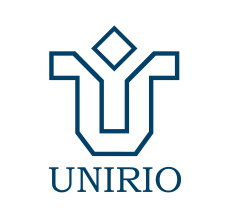 UNIVERSIDADE FEDERAL DO ESTADO DO RIO DE JANEIROPRÓ-REITORIA DE EXTENSÃO E CULTURACOORDENADORIA DE CULTURAANEXO II – CARTA DE ANUÊNCIA DA CHEFIA IMEDIATAEu, _______________________________________________, servidor da UNIRIO e atual ocupante do cargo de ________________________________________, declaro que estou ciente de que o/a servidor/a técnico/a-administrativo/a _____________________________________________, de quem sou chefe imediato/a, realizou inscrição no Edital de Bolsas de Iniciação Artística e Cultural Nº 01/2021, de 02 de junho de 2021, com a submissão do seu projeto artístico e/ou cultural intitulado ________________________________________________________, e declaro também que, no caso da sua aprovação no referido Edital, concordo com a execução do referido projeto, cuja coordenação será de inteira responsabilidade do/a servidor/a técnico/a-administrativo/a acima designado/a.Rio de Janeiro, _____ de ______________________ de 2021.Assinatura: ____________________________________________Nome Completo: ________________________________________Cargo na UNIRIO: ______________________________________Número da Matrícula SIAPE: ______________________________Esta Carta de Anuência deve ser preenchida, assinada e encaminhada aos seguintes endereços de e-mail:cultura.proex@unirio.brdoc.proexc@unirio.br